Conjunctions Workshop
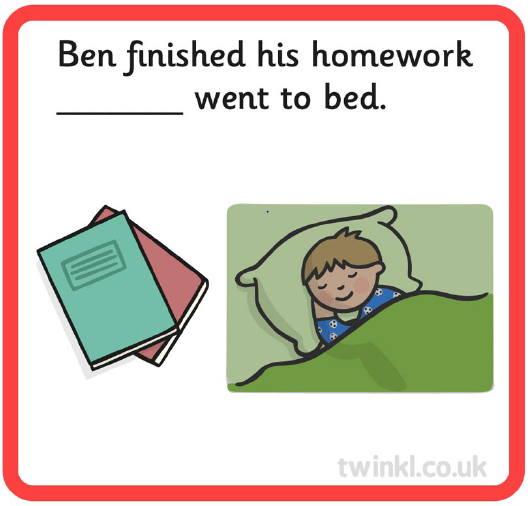 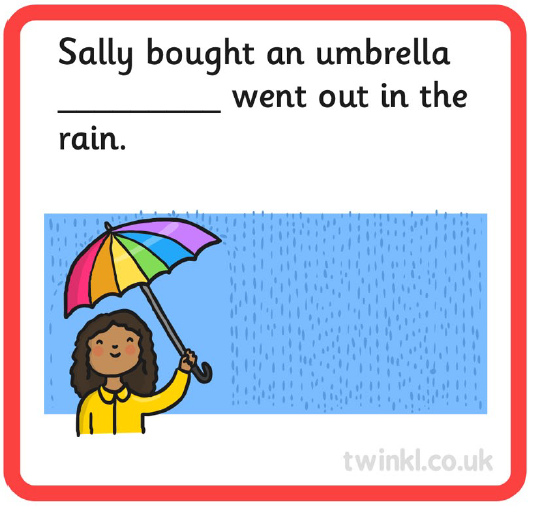 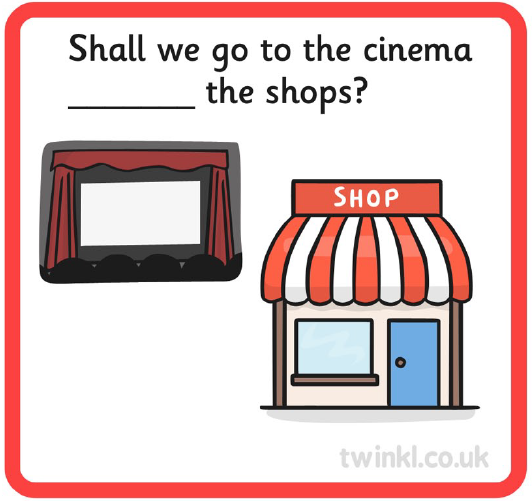 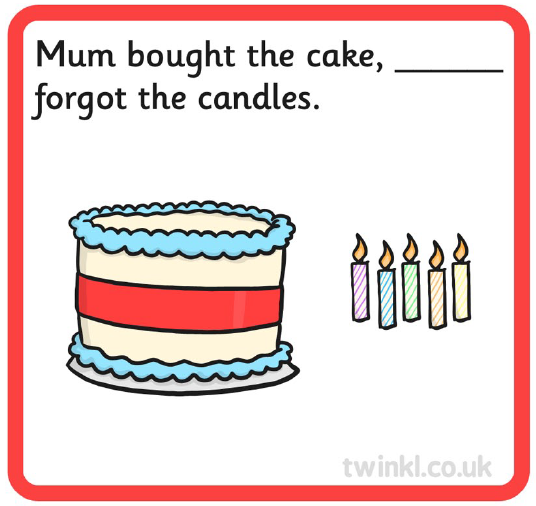 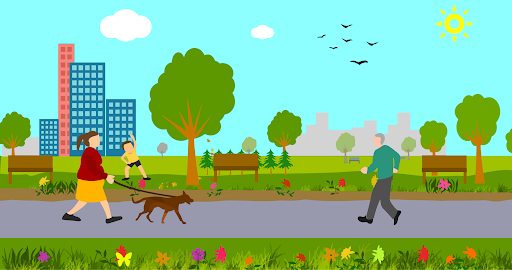 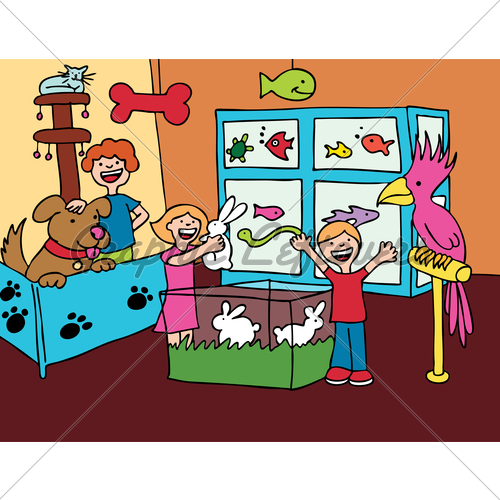 